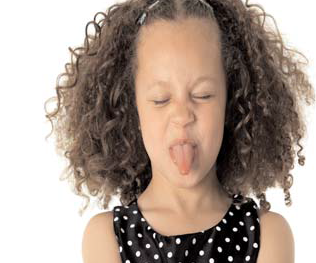 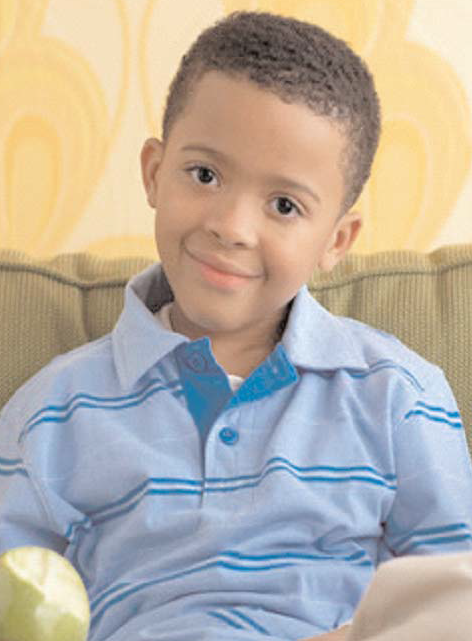 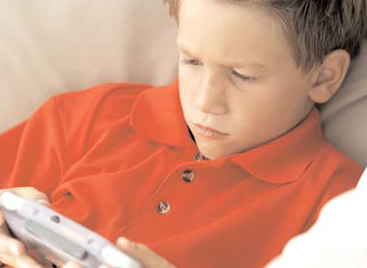 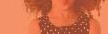 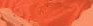 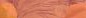 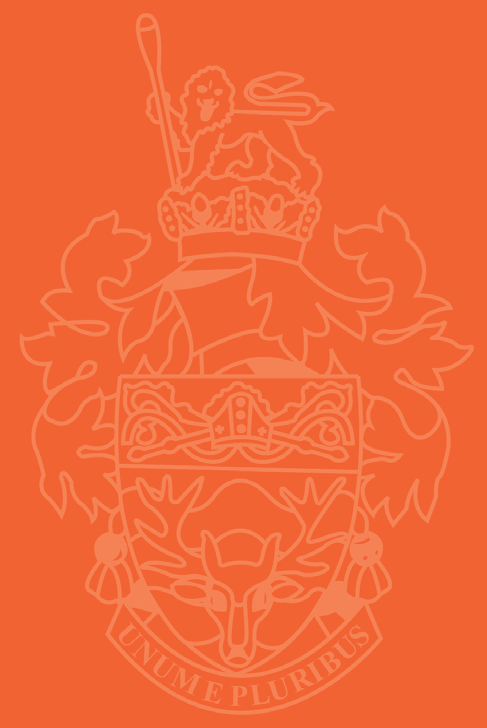 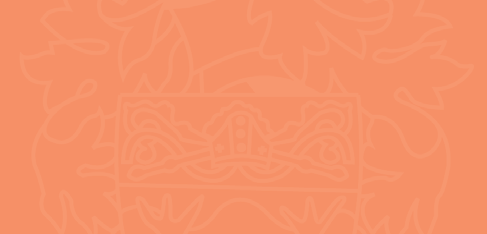 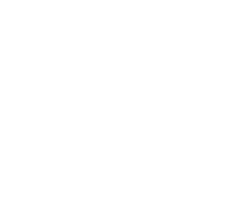 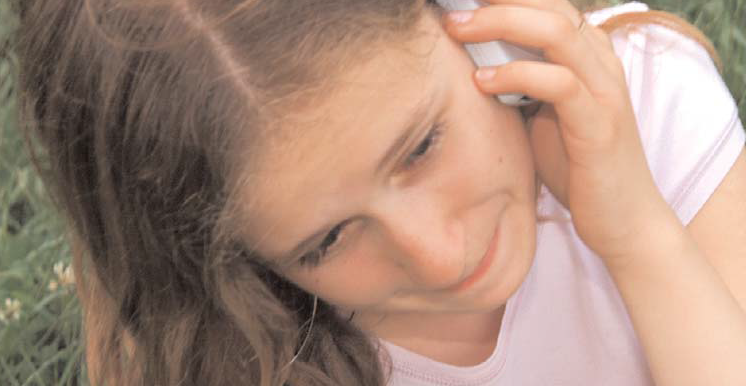 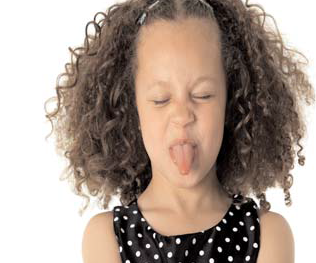 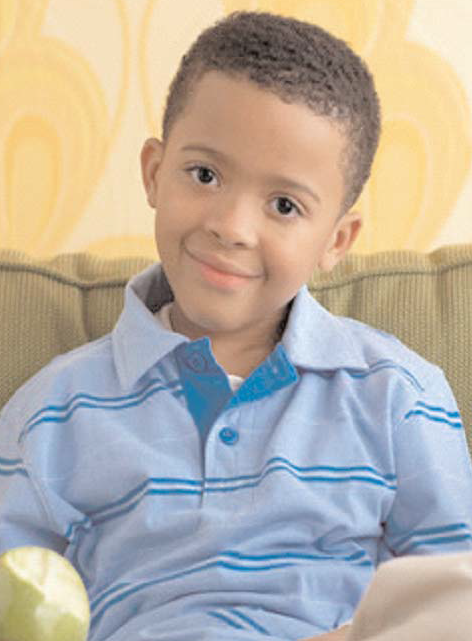 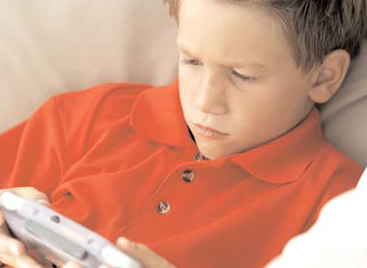 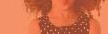 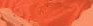 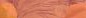 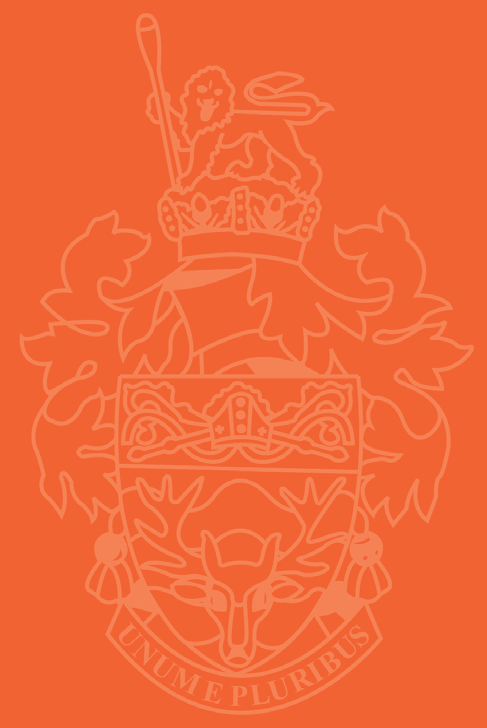 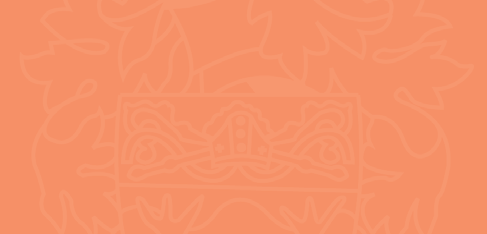 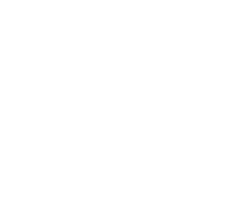 Incredible Years parenting course Help for parents with challenging 4 to 11 yr oldsParenting is probably the hardest job an adult will undertake, but also the one for which the least amount of training and preparation is provided. Why not attend an Incredible Years Parenting course. This effective, practical and intensive course covers the following topics:Does your child argue with adults as well as their peers?Is your child unwilling to accept and follow adults’ requests or rules?Is your child touchy / irritable and often annoyed by others?Does your child blame other people for their mistakes / misbehaviour?Do you spend more time telling them off than having fun with them?Are you feeling worried or stressed and wondering if things will ever get easier?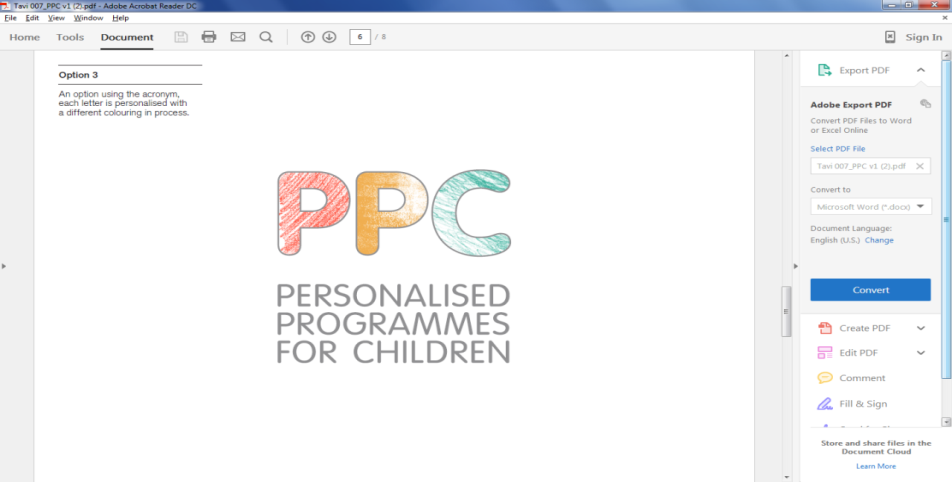 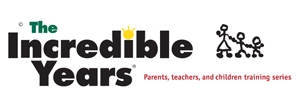 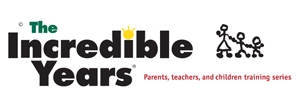 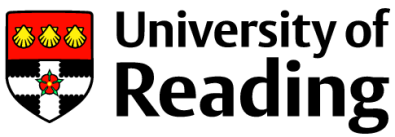 